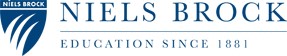 Niels Brock Contracted International Agent List Please note that only the agents on this list are supported and approved to be a representative of Niels Brock’s International Higher Education Programs. Any agency that is not on this list is not an authorized representative and should be used with caution. Agent Name Country Website/Contact Info CSB Education  Bangladesh http://www.csbbd.com/ Edugo AbroadIndiawww.edugoabroad.com Global Education Denmark Cyprus Malaysia Bangladesh www.globaleducation.dk Globalturn Iran Bangladesh India Pakistan Afghanistan www.denmarkstudy.com ICES TurkeyTurkeyJordanKuwaitUAELatin Americawww.icesturkey.comPinnacle Consultancy Group Bangladesh www.pinnacle-Bd.com Dewarshi Education Pvt. LtdNepal www.dewarshi.comStudy Abroad Sweden www.studyabroad.se Study in Denmark Centre India www.studyindenmark.com  Trust Education India,Pakistanwww.trusteducation.com.npUntechEd IndiaSri Lankawww.unteched.inVisa Xpert India www.visaxpert.com 